                              План проведения межведомственной акции                                   «Остановим насилие против детей»                      МБДОУ  «Детский сад «Северок» с.Ванавара» ЭМРЦель акции: привлечь внимание общественности к проблеме насилия в отношении детей, формирование активной гражданской позиции населения в решении этой проблемы, предупреждение, выявление фактов насилия  против детей, обеспечение защиты их прав.Сроки проведения с 21 апреля по 30 апреля 2021г.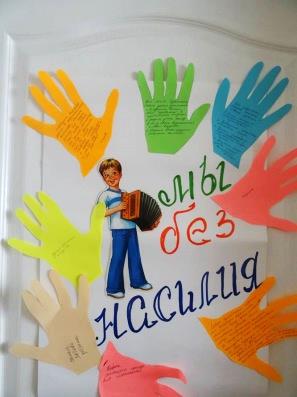 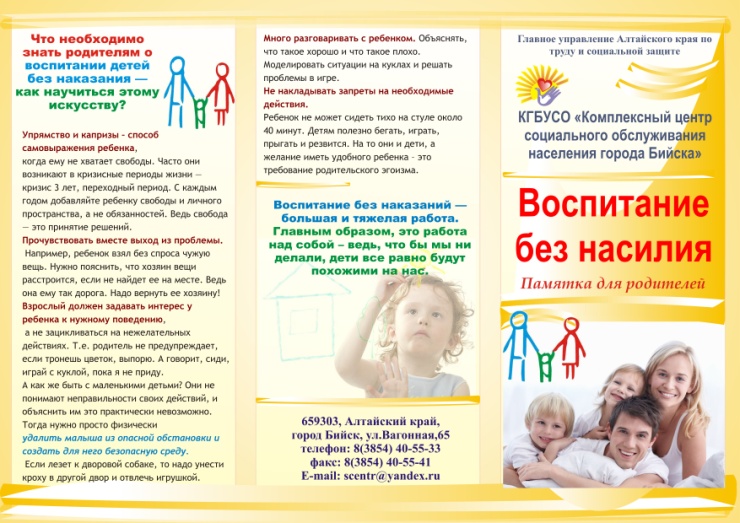 Дата проведения мероприятияНазвание мероприятияМесто проведенияОтветственные            21.04.21  -  30.04.2021г.Беседы с детьми на тему: «Давайте жить дружно! Учимся решать конфликты»; «Доброта - дорога к миру»Во всех возрастных  группах детского садаВоспитатели            21.04.21  -  30.04.2021г.Рассматривание плаката «Я ребенок. Я имею право»Средняя группаВоспитатели            21.04.21  -  30.04.2021г.Рассматривание фотоальбома «Моя семья»Первая младшая группаВоспитатели            21.04.21  -  30.04.2021г.Викторина «Для чего нужно соблюдать правила?»Старшая/подготовительная группаВоспитатели            21.04.21  -  30.04.2021г.ООД «О правах, играя»Подготовительная группаВоспитатели            21.04.21  -  30.04.2021г.Сюжетно-ролевые игры «Школа», «Больница»Старшая/подготовительная группаВоспитатели            21.04.21  -  30.04.2021г.Выставка рисунков детей и родителей «Детство там, где царит добро!»Стенд  детского садаВоспитатели            21.04.21  -  30.04.2021г.Консультации для родителей:«Если ребенок грубит»Анкетирование родителей: «Родители, какие они?»«Знаете ли вы права ребёнка?» «Любить ребенка. Как?»Памятка для родителей:«Наказывая, подумай: зачем?»Беседа на тему: «Какой он, мудрый родитель?» Цель: Понимание родителем, на сколько мудро и правильно он воспитывает своего ребенка.Во всех возрастных  группах детского садаВоспитатели            21.04.21  -  30.04.2021г.Выставки (книги, буклеты, памятки, папки-передвижки) «Защити меня»«Моя семья - мое богатство», «Права ребенка на базе Конвенции о правах ребенка»В старших группахВоспитатели            21.04.21  -  30.04.2021г.Оформление уголка для родителей «Права ребенка – соблюдение их в семье»Во всех возрастных  группах детского садаВоспитатели            21.04.21  -  30.04.2021г. Групповые родительские собрания: 1.«Защитим наших детей вместе!» 2.«Роль семьи в правовом воспитании ребенка»3.«Семья и семейные ценности»4.«Права и обязанности родителей»5. Лекция: «Возрастные особенности детей в младшем школьном возрасте»  Во всех возрастных  группах детского садаВоспитатели